ATNAUJINTA PRIĖMIMO MOKYTIS„SANTAROS“ GIMNAZIJOJE TVARKA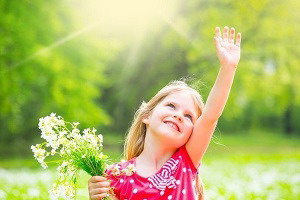 2022-2023 m.m. mokiniai į Vilniaus „Santaros“ gimnazijos 1-12 klases bus priimami iš visos Vilniaus miesto Savivaldybės teritorijos. Gimnazijai nėra priskirta aptarnavimo teritorija.Priėmimas bus vykdomas konkurso/atrankos būdu. Prašymai mokytis Vilniaus „Santaros“ gimnazijoje priimami nuo 2022 m. kovo 1 dienos iki kovo 31 dienos tik elektroniniu būdu prisijungus https://svietimas.vilnius.ltIki 2022 m. BALANDŽIO 1 D. kandidatai gimnazijos priėmimo komisijai pateikia:  el. paštu rastine@santaros.vilnius.lm.lt Nustatyto pavyzdžio prašymą (1 priedas) dalyvauti mokinių motyvacijos mokytis pagal ekologijos ir aplinkos technologijų ugdymo programą vertinime;Mokyklos pažymą, patvirtinančią I pusmečio ar I ir II trimestro įvertinimus;Priešmokyklinio ugdymo baigimo aprašus (būsimų 1 klasių mokiniams po priešmokyklinio ugdymo įstaigų baigimo);Miesto, šalies ar tarptautinių ekologinių krypčių konkursų, kitų olimpiadų laureatų ir nugalėtojų (I-III vietos) diplomų kopijas;Kitus, papildomus kriterijus patvirtinančius dokumentus.Motyvacijos vertinimo metu kandidatai privalo laikytis bendrųjų karantino metu taikomų saugumo reikalavimų: dėvėti kaukę, laikytis ne mažiau 2 metrų atstumo ir t.tPlačiau su priėmimo tvarka į Vilniaus „Santaros“ gimnaziją galite susipažinti mūsų gimnazijos interneto svetainėje www.santaros.ltInformacija teikiama telefonais – 8(5) 272 57 14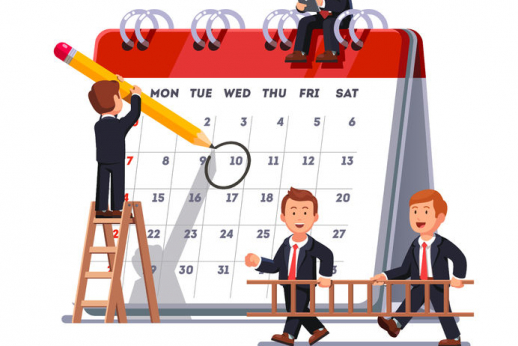 KANDIDATŲ MOTYVACIJOS MOKYTIS ĮVERTINIMAS ORGANIZUOJAMAS:Balandžio 19 dieną 10.00 val.– į 5 klasę;Balandžio 22 dieną 10.00 val. – į laisvas mokymosi vietas kitose klasėse (2-4, 6-12);Balandžio 23 dieną 10.00 val.– į 1 klasę.Motyvacijos mokytis įvertinimas organizuojamas priimant asmenis į 1 ir 5 klases bei I ir III gimnazijos klases. Į kitas klases motyvacijos įvertinimas organizuojamas tik esant laisvų vietų tose klasėse. Registracija į motyvacijos mokytis įvertinimą balandžio 19, 22, 23 dienomis vyksta nuo 9.00 iki 9.45 val. 1 PriedasPrašymo savivaldybės e. sistemoje numeris MOK - ________________ ______________________________________ (vieno iš tėvų ar globėjų vardas, pavardė) _________________________________________________ (deklaruota gyvenamoji vieta, adresas) __________________________________________________ ( mob. telefonas, elektroninio pašto adresas)Vilniaus “Santaros” gimnazijos Direktoriui PRAŠYMAS ________________ (data) Prašyčiau leisti mano ................................................................................................................,                                               (sūnui, dukrai, globotiniui) (vardas, pavardė) gimusiam(-siai) 20.... .... ....,  dalyvauti motyvacijos mokytis pagal ……………………………..   ugdymo   (pradinio, pagrindinio, vidurinio) programą papildytą ekologijos ir aplinkos technologijų ugdymo turiniu vertinime bei priimti į ........ klasę nuo 2022 m. rugsėjo 1 d. Iki šiol mokėsi /lankė ............................................................................................................................................................                                          (mokyklos/darželio  pavadinimas) ............ klasėje. Pridedami dokumentai:___________________________                                                      ________________________(vieno iš tėvų ar globėjų parašas)                                                             (vardas, pavardė)